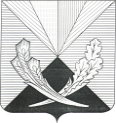 Контрольно-счетная палата муниципального района Челно-Вершинский446840, Самарская область, Челно-Вершинский район,с. Челно-Вершины, ул.Почтовая ,3,тел. 2-12-53, e-mail: kontrol.ver@mail.ruЗаключениеконтрольно-счетной палаты муниципального района Челно-Вершинский по результатам экспертизы проекта решения «О бюджете сельского поселения Чувашское Урметьево муниципального района Челно-Вершинский Самарской области на 2021 год и плановый период 2022 и 2023 годов».с. Челно-Вершины                                                                                              04.12.2020 годаВ соответствии с требованиями статьи 157 Бюджетного кодекса Российской Федерации,  п.1.2 Соглашения «О передаче полномочий по осуществлению внешнего муниципального финансового контроля», утвержденного решением Собрания представителей сельского поселения от 16.02.2015 г № 115, статьи 8 Положения о контрольно-счетной палате муниципального района Челно-Вершинский, утвержденного решением Собрания представителей муниципального района Челно-Вершинский от 20.03.2012г. № 106,  на основании   Плана работы контрольно- счетной палаты на 2020 год, утвержденного приказом  № 1 от 25.12.2019 г., проведена экспертиза проекта решения Собрания представителей сельского поселения Чувашское Урметьево «О бюджете сельского поселения Чувашское Урметьево муниципального района Челно-Вершинский»  на 2021 год и на плановый период 2022 и 2023 годов» (далее также – проект решения о бюджете, проект бюджета).Проект бюджета внесен Администрацией сельского поселения   на рассмотрение в Собрание представителей сельского поселения Чувашское Урметьево 13.11.2020 года, для подготовки заключения с соблюдением сроков, установленных статьей 185 Бюджетного кодекса РФ и статьей 6 Положения о бюджетном устройстве и бюджетном процессе в сельском поселении Чувашское Урметьево (далее – Положение о бюджетном процессе).Документы и материалы, представляемые одновременно с проектом бюджета, соответствуют ст.184.2 БК РФ. Цель экспертизы:Представить в Собрание представителей сельского поселения заключение о возможности (невозможности) принятия внесенного проекта решения о бюджете; выявить недостатки внесенного проекта решения о бюджете и предложить варианты их устранения.Задачи экспертизы:1.Оценка соответствия структуры проекта решения о бюджете требованиям бюджетного законодательства Российской Федерации;2.Оценка достоверности, законности и полноты отражения доходов в доходной части бюджета. 3.Сравнительный анализ плановых показателей доходов бюджета сельского поселения в проекте на 2021 год в сравнении с ожидаемыми показателями за 2020 год;4.Оценка достоверности и законности формирования расходов    в расходной части бюджета;5. Экспертиза текстовой части проекта решения о бюджете на соответствие нормам бюджетного законодательства РФ.6.Анализ правильности заполнения выписки из реестра расходных обязательств сельского поселения.7.Оценка правильности применения бюджетной классификации РФ при составлении проекта решения о бюджете.8.Оценка непротиворечивости содержания отдельных фрагментов текста проекта решения о бюджете, а также приложений к нему, табличной части проекта решения о бюджете.9.Оценка сбалансированности бюджета, анализ источников финансирования дефицита бюджета.При подготовке заключения контрольно- счетной палатой проанализированы законодательные и нормативные акты, методические материалы, документы и сведения, представленные к проекту решения о бюджете и документы, составляющие основу формирования местного бюджета.1.Оценка соответствия структуры проекта решения о бюджететребованиям бюджетного законодательства Российской Федерации.В соответствии со статьей 169 (п.2., ч.4) Бюджетного Кодекса Российской Федерации, проект бюджета сельского поселения составлен на очередной 2021 год финансовый год и плановый период 2022 и 2023 годов. В соответствии с требованиями статьи 184.1 Бюджетного кодекса РФ в проекте решения «О бюджете сельского поселения Чувашское Урметьево   на 2021 год и на плановый период 2022 и 2023 годов», содержатся основные характеристики бюджета: 	- общий объем доходов бюджета на 2021 год определен   в сумме 2 474.3 тыс.руб., на 2022 год – 1 1426.9, тыс.руб., на 2023 год – 1 440.9 тыс.руб.;	- общий объем расходов бюджета на 2021 год определен   в сумме 2 474.3 тыс.руб., на 2022 год – 1 1426.9, тыс.руб., на 2023 год – 1 440.9 тыс.руб.; 	 - дефицит бюджета-   бюджет сельского поселения на очередной финансовый 2021 год и плановый период 2022 и 2023 годы составлен бездефицитным;            - общий объем условно утверждаемых   расходов на 2022 г. – 35.7 тыс. руб., на 2023 г. – 72.0 тыс. руб. (ст.2 текстовой части проекта бюджета);           - общий объем бюджетных ассигнований, направляемые на исполнение публичных нормативных обязательств в 2021 году утверждены в размере   0 тыс. руб. (ст.3 текстовой части проекта бюджета).              - объем межбюджетных трансфертов, получаемых из областного бюджета, утвержден на 2021 год в сумме 0.0 тыс. руб. на 2022 и 2023 годы- по 0.0 тыс. руб. на каждый планируемый год (п.1ст.4 текстовой части проекта бюджета);-объем безвозмездных поступлений в доход местного бюджета утвержден на 2021 год в сумме 1 305,3 тыс. руб., на 2022 в сумме 246.9 тыс. руб. и на 2023 год в сумме 246.9   тыс. руб. (п.2 ст.4 текстовой части проекта бюджета);             - объем межбюджетных трансфертов, получаемых из бюджета муниципального района на выполнение переданных полномочий утвержден на 2021 год в сумме 0.0 тыс. руб. на 2022 г.  в сумме 0.0 тыс. руб. и на 2023 год в сумме 0.0   тыс. руб. (п.3 ст.4 текстовой части проекта бюджета);              - перечень главных администраторов доходов бюджета (п.1 ст. 5 текстовой части проекта бюджета и приложение № 1 к проекту решения);   	- перечень главных администраторов источников финансирования дефицита бюджета (п.2 ст. 5 текстовой части проекта бюджета и приложение № 2 к проекту решения.);             - нормативы распределения поступлений местных налогов и сборов на 2021 год и плановый 2022 и 2023 годы:Невыясненные поступления, зачисляемые в бюджеты поселений – 100%;Прочие неналоговые доходы бюджетов поселений- 100% (п. 3 ст.6 текстовой части проекта бюджета).           - образование в расходной части местного бюджета резервный фонд бюджета поселения на 2021 год в сумме- 10.0 тыс. руб., на 2022- 2023 г.г.5.0 тыс. руб. ежегодно (ст.6 текстовой части проекта бюджета);- общий объем бюджетных ассигнований дорожного фона бюджета поселения утвержден на 2021 год в сумме- 669.0 тыс. руб.; на 2022год в сумме-669,0 тыс.руб. и на 2023 год- 669.0 тыс. руб. (ст.7 текстовой части проекта бюджета);- ведомственная структура расходов бюджета сельского поселения на 2021 г. и 2022-2023 г. (ст.8 текстовой части проекта бюджета и приложение 3 к проекту решения);- распределение бюджетных ассигнований по разделам, подразделам, целевым статьям (муниципальным программам и непрограмным направлениям деятельности)группам ( группам и подгруппам) видов расходов бюджета на 2021 г и                                                                                                                                                                                                                                                                                                                                                                                                                                                                                                                                                                                                                                            2022-2023 г.г  ( ст.9  текстовой части проекта бюджета и  приложение 4 к проекту  решения);- Объем межбюджетных трансфертов из местного бюджета на выполнение переданных полномочий на 2021 год в сумме- 171.3тыс. руб.; на 2022год в сумме-142.1 тыс.руб. и на 2023 год- 142.1 тыс. руб. (ст.10 текстовой части проекта бюджета);           -верхний предел муниципального долга установлен в сумме 0 тыс. руб. по всем годам (п.1 ст.11 текстовой части проекта бюджета);         - предельный объем муниципального долга установлен в сумме 0 тыс. руб. по всем годам (п.2 ст.11 текстовой части проекта бюджета);-предельный объем муниципального долга и объем расходов на обслуживание муниципального долга сельского поселения утверждены в сумме 0 тыс. руб. на каждый год планируемого периода (п.3 ст.11 текстовой части проекта бюджета); 	-источники   финансирования   дефицита   бюджета сельского поселения на очередной финансовый год учтены в общей сумме 0 тыс. руб. и распределены по видам источников в приложении № 5 и 6 к проекту решения (ст. 12 текстовой части проекта бюджета);	Кроме вышеперечисленных показателей, предусмотренных Бюджетным кодексом РФ в текстовой части проекта решения о бюджете сельского поселения предусмотрено следующее:-показатели поступления доходов в бюджет сельского поселения на                                  год и плановый период 2022 и 2023 годы (приложение № 1 к пояснительной записке);- установить в 2021 году и плановом периоде 2022 и 2023 годов бюджетные кредиты и муниципальные гарантии за счет средств бюджета поселения не предоставляются, программа муниципальных гарантий и программа муниципальных внутренних заимствований не утверждаются (п.4 ст.11 текстовой части проекта бюджета).2. Оценка достоверности, законности и полноты отражения доходов в доходной части бюджета.В соответствии с принципом достоверности бюджета, установленным статьей 37 Бюджетного кодекса РФ расчет доходов бюджета должен быть реалистичным. Реалистичность доходов бюджета означает, что при составлении и утверждении проекта бюджета доходы бюджета не должны быть ни занижены, ни завышены.Прогноз доходов бюджета сельского поселения рассчитан исходя из ожидаемых поступлений доходов в 2020 году.Структура доходной части бюджета сельского поселения Чувашское Урметьево в 2021 году и плановом периоде 2022 и 2023 годов приведена в таблице.  Общий объем собственных доходов в бюджете сельского поселения прогнозируется с темпами снижения с планируемым годом: к доходам 2021 года в 2022 и 2023 годах.            Из данных таблицы видно, что основными доходными источниками, собственных доходов в   бюджете поселения на 2021 год, определены:          - Налоговые доходы -100.00%, в том числе:а) налог на доходы   с физических лиц – 9.84 %;б) акцизы по подакцизным товарам (продукции), производимым на территории РФ -57.23 %;в) налог на имущество физических лиц – 3.25 %;д) земельный налог- 29.68 %.- Общий объем безвозмездных поступлений на 2021 год запланирован в сумме 1305.3 тыс.рублей, на 2022 год запланирован в сумме 246.9 тыс. руб. и на 2023 год в сумме 246.9 тыс. руб., из них:объем дотаций бюджетам субъектов РФ и муниципальных образований запланирован на 2021 год-1305.3 тыс.рублей, на 2022 год запланирован в сумме 246.9 тыс. руб. и на 2023 год в сумме 246.9 тыс. руб.; объем субсидий запланирован на 2021 год -0.0 тыс. руб., на 2022 г.-2023 годы - по 0.0 тыс. руб.;объем субвенций по 0.0тыс. руб., ежегодно.3. Сравнительный анализ плановых показателей доходов бюджета сельского поселения в проекте на 2021 год в сравнении с ожидаемыми показателями за 2020 год.В соответствии с представленной оценкой ожидаемого исполнения доходов бюджета сельского поселения за 2020 год поступление собственных доходов ожидается в сумме 1 606.4 тыс. руб.  В проекте на 2021 год   собственные доходы   запланированы в сумме 1 169.0 тыс. руб. Уменьшение   собственных доходов по сравнению с ожидаемыми составляет 437.4 тыс. руб. (приложение 1).Отклонение плановых показателей по сравнению с ожидаемыми наблюдается по налоговым доходам. Увеличение налоговых доходов с ожидаемыми показателями составляет 52.6 тыс. руб. или на 4.71 %.На 2021 год в сравнении с ожидаемым исполнением небольшое увеличение НЛФЛ на 19.0 тыс.руб. или 20.65 %, по единому сельскохозяйственному налогу на 22.9 тыс.руб. или 24.86 %, запланировано по акцизам по подакцизным товарам (продукции), производимым на территории РФ на 36.0 тыс. руб. или на 5.69 %, по налогу на имущество на 3.8 тыс.руб. или 11.11 %.уменьшение запланировано    по налогу на землю на 10.1 тыс.руб. или 2.83%.Для расчета прогнозируемых налоговых доходов в проекте бюджета на 2021г. использованы следующие показатели:поступление налога на доходы физических лиц на 2021 год определено исходя из прогнозируемого фонда оплаты труда на планируемый год согласно прогнозу социально-экономического развития поселения, темпов роста фонда оплаты труда, сумм задолженности по налогу и пеням, реальных к взысканию, а также коэффициента собираемости налога; -доход от уплаты акцизов на нефтепродукты зачисляется в бюджеты муниципальных образований для формирования муниципальных дорожных фондов. Норматив отчислений в бюджет поселения установлен проектом закона Самарской области «Об областном бюджете на 2021 год и плановый период 2022 и 2023 годов».    По сельскому поселению Чувашское Урметьево он составляет 0.007119 % от доходов бюджета Российской Федерации от данного налога;- прогноз поступлений по налогу на имущество физических лиц, рассчитан исходя из суммы ожидаемых поступлений в бюджет сельского поселения Чувашское Урметьево в 2021 году, общей инвентаризационной стоимости строений, помещений и сооружений, находящихся в собственности физических лиц;- прогноз поступления земельного налога рассчитан исходя из кадастровой стоимости земли   и ставки налога и за счет вовлечения в налогооблагаемый оборот незарегистрированных участков, погашения задолженности по налогу, пени и штрафам.4. Оценка достоверности и законности формирования расходов    в расходной части бюджета.           Формирование расходов бюджета сельского поселения Чувашское Урметьево на 2021 год и на плановый период 2022 и 2023 годов осуществлялось на основании реестра расходных обязательств (согласно ст. 86 и 87 БК РФ).	В представленной пояснительной записке, не отражены причины увеличения или уменьшения расходов по сравнению с ожидаемыми и плановыми расходами 2020 года. В целом расходы бюджета сельского поселения на 2021 год с учетом прогнозируемых безвозмездных поступлений, предусмотрены в сумме 2 474.3 тыс.руб., на 2022 год – 1 426.9 тыс.руб., на 2023 год – 1 426.9 тыс.руб., ежегодно.	Структура расходов бюджета сельского поселения (без учета безвозмездных поступлений целевого назначения) в разрезе разделов классификации расходов на 2020 – 2021 годы приведена в (приложении № 2).	Рассматривая структуру расходов бюджета, мы видим, что плановые показатели по всем разделам классификации расходов бюджета на 2021 год, значительно ниже ожидаемых показателей за 2020 год. Ожидаемые расходы за 2020 год, составят в сумме 4 394.5 тыс. руб., в проекте бюджета на 2022 – 2023 г.г. расходы на 2021 год запланированы в сумме 2 474.3 тыс. руб.,   уменьшение расходов в сравнении с ожидаемыми расходами 2020 года составит –1920.2 тыс. руб. Уменьшение расходов в проекте бюджета на 2021 года с ожидаемыми расходами   2020 года запланировано по разделам:-«Общегосударственные вопросы» на – 127.5 тыс. руб.;-«Национальная оборона» на 93.9 тыс.руб.;-«Национальная безопасность и правоохранительная деятельность» на 0.1 тыс.руб.;-«Национальная экономика» на 535.7 тыс.руб.;- «Жилищно-коммунальное хозяйство» на – 1163.0 тыс. руб.;В 2021 году на решение вопросов в области социальной сферы будет направлено - 108.9 тыс. руб. или 4.40 % всех расходов Удельный вес в общей сумме расходов по разделу Культура, кинематография» составляет 4.40 %.В проекте бюджета сельского поселения на 2021 год предусмотрено финансирование 5 программ   в объеме 2 459.3 тыс. руб.; на 2022 год финансирование 3 программ   в объеме 1 416.9 тыс. руб., на 2023 год по 3 программам в объеме 1 430.9 тыс. руб.  (в приложении № 4 к проекту решения)Согласно ст. 81 Бюджетного кодекса РФ, статьёй 6 текстовой части проекта бюджета на 2021-2023 г.г для финансирования непредвиденных расходов,  предусмотрен резервный фонд администрации сельского поселения на 2021 год – 0.0 тыс. руб., на 2022 год – 5.0 тыс. руб. и на  2023 г-5.0 тыс. руб.В соответствии со статьей 184.1. Бюджетного кодекса РФ в расходной части бюджета сельского поселения предусмотрены условно утверждаемые расходы - не распределенные в плановом периоде 2022 и 2023 годов бюджетные ассигнования по разделам, подразделам, целевым статьям (муниципальным программам и непрограмным направлениям деятельности), группам (группам и подгруппам) видов расходов бюджета.Объемы условно утверждаемых расходов бюджета сельского поселения на плановый период 2022 и 2023 годов   соответствуют установленному уровню в данной статье. Общий объем условно утверждаемых расходов бюджета сельского поселения на 2021 год и плановый период 2022 и 2023 годов на первый год планового периода должен составлять не менее 2,5 % общего объема расходов бюджета (без учета расходов бюджета, предусмотренных за счет межбюджетных трансфертов из других бюджетов бюджетной системы Российской Федерации, имеющих целевое назначение); на второй год планового периода – не менее 5 %. В проекте бюджета запланировано на 2022 год-  3.02 % (35.7:( 1426.9- 246.9-0=1180.0) и  на 2023 год -6.03% (72.0:(1440.9-246.9-0=1194.0)).        5. Экспертиза текстовой части проекта решения о бюджетена соответствие нормам бюджетного законодательства РФАнализ соответствия текстовой части проекта решения о бюджете нормам бюджетного законодательства Российской Федерации показал, что проект решения о бюджете в основном не противоречит бюджетному законодательству Российской Федерации.6. Анализ правильности заполнения выписки из реестра расходных обязательств сельского поселения.Формирование проекта решения о бюджете на 2021 год и плановый период 2021-2023 годов осуществлялось в условиях сформированной нормативной правовой базы, в соответствии с положениями статьи 65 и пункта 2 статьи 174.2 Бюджетного кодекса РФ. В соответствии с бюджетным законодательством все расходы бюджета должны иметь правовую основу в виде нормативного правового акта, устанавливающего расходное обязательство.       В соответствии с «Порядком, форм и сроков  представления реестров расходных обязательств субъектов  РФ, свода реестров расходных обязательств муниципальных образований, входящих в состав субъекта РФ», утвержденным приказом Министерства финансов РФ от 03.03.2020 № 34-н, в реестре муниципального образования по каждому расходному обязательству  отражается информация о нормативно правовом акте, являющегося основанием возникновения расходного обязательства и (или) определяющих порядок исполнения и финансового обеспечения расходного обязательства муниципального образования;В соответствующих графах реестра указываются: - вид нормативно правового акта муниципального образования (далее НПА М.О.), дата принятия акта (в формате дд.мм.гггг), официальное название акта (графа 6);-абзац, подпункт, пункт, часть, статья НПА М.О., в которых содержатся нормы, являющиеся основанием возникновения соответствующего расходного обязательства муниципального образования и (или) определяющие порядок исполнения и финансового обеспечения расходного обязательства муниципального образования.  Если основанием возникновения расходного обязательства муниципального образования является НПА в целом и (или) указать абзац, подпункт, пункт, часть, статью акта не представляется возможным, то в графе 7 реестра муниципального образования по данному акту указывается - "в целом". Наличие незаполненных ячеек, а также ячеек без указания реквизитов НПА, не допускается;-в графе 8 отражается формулировка положения документа, устанавливающего расходное обязательство;-дата вступления в силу НПА М.О, срок действия акта. Если акт не имеет срока действия, в графе после сведений о дате вступления акта в силу приводится формулировка "не установлена"(графа 9).При составлении реестра расходных обязательств сельским поселением нарушены требования вышеназванных Рекомендаций, а именно: - в выписке из реестра расходных обязательств, в графе 8 не отражена формулировка положения документа, устанавливающего расходное обязательство;- в расходном обязательстве под № 5.1.2.3 раздел, подраздел классификации расходов 0409 в графе 9 срок действия ограничен 2019 годом. При этом исполнение расходных обязательств предусмотрены в 2021-2023 г.г.;- в расходном обязательстве под № 5. 2.6 раздел, подраздел классификации расходов 0111 в графе 9 срок действия ограничен 2019 годом. При этом исполнение расходных обязательств предусмотрены в 2021-2023 г.г.;- в расходном обязательстве под № 5.6.2.1.1 раздел, подраздел классификации расходов 0104 в графе 9 срок действия ограничен 2019 годом. При этом исполнение расходных обязательств предусмотрены в 2021-2023 г.г.;- в расходном обязательстве под № 5.6.2.1.1 раздел, подраздел классификации расходов 0113 в графе 9 срок действия ограничен 2019 годом. При этом исполнение расходных обязательств предусмотрены в 2021-2023 г.г.;- в расходном обязательстве под № 5.6.2.1.1 раздел, подраздел классификации расходов 0801 в графе 9 срок действия ограничен 2019 годом. При этом исполнение расходных обязательств предусмотрены в 2021-2023 г.г.;       В связи с этим необходимо привести сведения в реестре расходных обязательств в соответствие с требованиями бюджетного законодательства РФ.    7. Оценка правильности применения бюджетной классификации РФ при составлении проекта решения о бюджете.          В соответствии со статьей 18 Бюджетного кодекса РФ, бюджетная классификация Российской Федерации является группировкой доходов, расходов и источников финансирования дефицитов бюджетов бюджетной системы Российской Федерации, используемой для составления и исполнения бюджетов, составления бюджетной отчетности, обеспечивающей сопоставимость показателей бюджетов бюджетной системы Российской Федерации.Проект бюджета на 2021 год и плановый период 2022-2023годов сформирован в соответствии с правилами применения бюджетной классификации, установленными приказом Минфина России от 06.06.2019 N 85н (ред. от 28.09.2020 г.)"О порядке формирования и применения кодов бюджетной классификации Российской Федерации, их структуре и принципах назначения».                8.Оценка непротиворечивости содержания отдельных фрагментов текста проекта решения о бюджете, а также приложений к нему, табличной части проекта решения о бюджете.            При проверке соответствия текста проекта решения о местном бюджете на 2021 год и плановый период 2022-2023 годов его табличной части расхождений не установлено.           Расходы, планируемые за счет целевых средств из бюджета вышестоящего уровня отражены в местном бюджете в том же объеме, в каком отражены поступления на указанные цели.            Значения основных характеристик бюджета, указанные в текстовой части проекта решения о местном бюджете, соответствуют значениям этих показателей в табличной части проекта.                     9.Оценка сбалансированности бюджета, анализ источников        финансирования дефицита бюджета.Проектом решения о бюджете на 2021 год и плановый период 2022-2023 годов бюджет сельского поселения запланирован бездефицитным на каждый год.Общий объем доходов бюджета сельского поселения на 2021 год планируется утвердить в сумме 2 474.3 тыс. руб. (п. п. 1 пункта 1 статьи 1 проекта решения о бюджете), общий объем расходов - в сумме 2 474.3 тыс. руб. (п. п. 1 пункт 1 статьи 1 проекта решения о бюджете).  Превышение расходов бюджета над его доходами составляет 0 тыс. рублей, что соответствует положению п.п.3 пункта 1 статьи 1 проекта решения о бюджете.Объем предусмотренных расходов 2 474.3 тыс. руб.) соответствует суммарному объему доходов (2 474.3 тыс. руб.) и поступлений источников финансирования дефицита бюджета (0 тыс. руб.), что соответствует принципу сбалансированности бюджета.Выводы: 	Проект бюджета представлен Администрацией сельского поселения Озерки на рассмотрение в Собрание представителей и в контрольно-счетную палату муниципального района для подготовки заключения по нему, в установленные сроки.Состав документов, представленных к проекту решения Собрания представителей сельского поселения «О бюджете сельского поселения на 2021 год и на плановый период 2021 и 2023 годов», соответствует требованиям Бюджетного кодекса РФ и Положения о бюджетном устройстве и бюджетном процессе.Экспертиза проекта решения «О бюджете сельского поселения Чувашское Урметьево на 2021 год и на плановый период 2022 и 2023 годов», показала:1.При формировании бюджета на 2021 год и плановый период 2022 и 2023 годов соблюдался принцип достоверности отражения доходов, установленный статьей 37 Бюджетного кодекса Российской Федерации;	2.В представленной пояснительной записке, не отражены причины увеличения или уменьшения расходов по сравнению с ожидаемыми и плановыми расходами 2020 года;3. Анализ правильности заполнения выписки из реестра расходных обязательств сельского поселения показал, что:- в выписке из реестра расходных обязательств, в графе 8 не отражена формулировка положения документа, устанавливающего расходное обязательство;- в расходном обязательстве под № 5.1.2.3 раздел, подраздел классификации расходов 0409 в графе 9 срок действия ограничен 2019 годом. При этом исполнение расходных обязательств предусмотрены в 2021-2023 г.г.;- в расходном обязательстве под № 5. 2.6 раздел, подраздел классификации расходов 0111 в графе 9 срок действия ограничен 2019 годом. При этом исполнение расходных обязательств предусмотрены в 2021-2023 г.г.;- в расходном обязательстве под № 5.6.2.1.1 раздел, подраздел классификации расходов 0104 в графе 9 срок действия ограничен 2019 годом. При этом исполнение расходных обязательств предусмотрены в 2021-2023 г.г.;- в расходном обязательстве под № 5.6.2.1.1 раздел, подраздел классификации расходов 0113 в графе 9 срок действия ограничен 2019 годом. При этом исполнение расходных обязательств предусмотрены в 2021-2023 г.г.;- в расходном обязательстве под № 5.6.2.1.1 раздел, подраздел классификации расходов 0801 в графе 9 срок действия ограничен 2019 годом. При этом исполнение расходных обязательств предусмотрены в 2021-2023 г.г.;           4. Проектом бюджета на 2021 год предусмотрен бездефицитным, сбалансирован по доходам, расходам и источникам финансирования дефицита бюджета, соответствует бюджетному законодательству в части соблюдения ограничений по отдельным параметрам бюджета.Предложения:	1.В пояснительной записке, отразить причины увеличения или уменьшения расходов по сравнению с ожидаемыми и плановыми расходами 2020 года;            2. Необходимым привести сведения в реестре расходных обязательств в соответствие с требованиями бюджетного законодательства РФ;Заключение 	На основе проведенной экспертизы проекта решения Собрания представителей сельского поселения «О бюджете сельского поселения Чувашское Урметьево на 2021 год и на плановый период 2022 и 2023 годов», контрольно- счетная палата рекомендует депутатам Собрания представителей принять бюджет сельского поселения Чувашское Урметьево, с учетом внесенных предложений.Председатель контрольно-счетной палаты  муниципального района Челно-Вершинский                                                    Е.Г.СарейкинаНаименование дохода2021год2021год2022год2022год2023год2023годсумма, тыс. руб.Уд.вес,%сумма, тыс. руб.Уд.вес, %сумма, тыс. руб.Уд.вес, %Доходы - всего, в том числе:2474.3100.001426.9100.001440.9100.00Собственные доходы- всегов т.ч.116947.25118082.70119482.86Налоговые доходы, из них:1169100.001180100.001194100.00НДФЛ1159.8412010.1712610.55Акцизы по подакцизным товарам (продукции), производимым на территории РФ 66957.2366956.6966956.03Специальный налоговый режим000000Налог на имущество физических лиц383.25393.31403.35Земельный налог34729.6835229.8335930.07Госпошлина 000000Неналоговые доходы, из них000000Доходы от использования имущества, находящегося в государственной и муниципальной собственности 000000Безвозмездные поступленияв том числе1305.352.75246.917.30246.917.14Дотации бюджетам субъектов РФ и муниципальных образований1305.352.75246.917.30246.917.14Субсидии бюджетам бюджетной системы РФ (межбюджетные субсидии)0000Субвенции бюджетам субъектов РФ и муниципальных образований 0000